L’unica sopravvissuta                                                                                                             Quando ci ripensiamo oggi tutti mi dicono che sono l’unica sopravvissuta perché….Era il giorno di halloween ed ero molto felice perché  tutti i miei amici dovevano venire a casa mia.                                                                        Quando mamma e Diego sono rientrati a casa mi volevano dire qualcosa di importante e mi hanno chiesto di sedermi.                                        La cosa che mi volevano comunicare era che la sorella e il padre di Diego erano positivi al covid-19.                                                                                        Eravamo tutti molto tristi, però non sapevamo che il covid-19 stava per colpire anche noi.                                                                                   Infatti subito dopo è risultata positiva solo mamma, poi anche Diego.                               Il padre di Diego purtroppo non c’è l’ha fatta e io sono dovuta andare a vivere dalla sorella di Diego finchè non è finito tutto.                       Penso sia stato il mese più brutto della mia vita ed è stato anche molto noioso anche se, fortunatamente, non ho preso il covid-19.    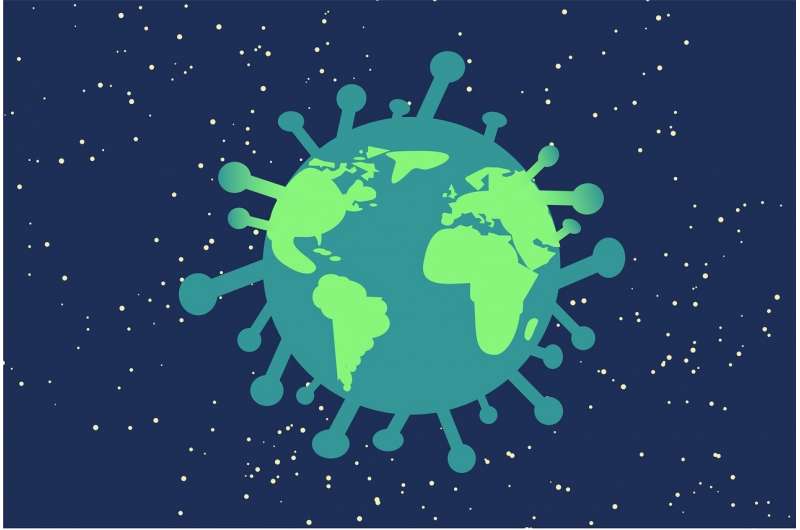 